Con la presente hoja de inscripción, solicito que se proceda a tramitar mi filiación a la ASOCIACIÓN ESPAÑOLA CONTRA LA DESPOBLACIÓN Marque la cuota elegida en la casilla correspondiente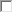 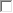 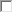 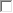 DOMICILIACIÓN BANCARIA Código cuenta cliente, IBAN incluidoEnviar a:ASOCIACIÓN ESPAÑOLA CONTRA LA DESPOBLACIÓNC/ Ávila, 4605416 El Arenal (Ávila)ESPAÑAO bien escaneado al correo electrónico  info@repoblacion.orgEn ……………. a………….de……….de 20Firma del interesado/aPROTECCIÓN DATOS: Reglamento Europeo de Protección de Datos 2016/679 y Ley Orgánica 3/2018 de Protección de Datos Personales y garantía de los derechos digitales: Responsable: ASOCIACIÓN ESPAÑOLA CONTRA LA DESPOBLACIÓN; ASOCIACIÓN ESPAÑOLA CONTRA LA DESPOBLACIÓN; Finalidad: Gestionar su inscripción como socio, así como para enviarle información de otras actividades desarrolladas por la Asociación; Legitimación: Relación contractual y/o consentimiento; Conservación: Sus datos se conservarán mientras se mantenga la relación o durante los años necesarios para cumplir con las obligaciones legales; Destinatarios: Los datos no se cederán salvo que sea necesario para la realización del servicio o por obligación legal; Derechos: Puede ejercer dº acceso, rectificación, supresión, limitación, portabilidad, oposición y a presentar una reclamación ante la AEPD.INGRESO EN CUENTAES43 0073 0100 5705 0586 3462